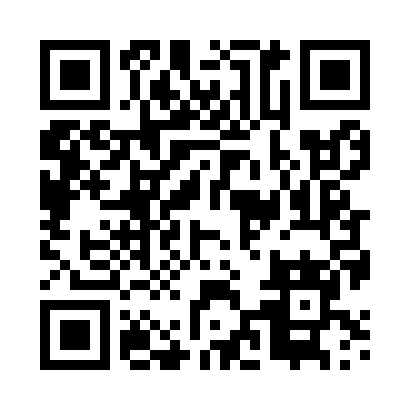 Prayer times for Guty, PolandWed 1 May 2024 - Fri 31 May 2024High Latitude Method: Angle Based RulePrayer Calculation Method: Muslim World LeagueAsar Calculation Method: HanafiPrayer times provided by https://www.salahtimes.comDateDayFajrSunriseDhuhrAsrMaghribIsha1Wed2:174:5612:305:408:0610:362Thu2:164:5412:305:428:0810:373Fri2:154:5212:305:438:1010:374Sat2:144:5012:305:448:1110:385Sun2:134:4812:305:458:1310:396Mon2:134:4612:305:468:1510:407Tue2:124:4412:305:478:1710:408Wed2:114:4212:305:488:1910:419Thu2:104:4012:305:498:2010:4210Fri2:094:3812:305:508:2210:4311Sat2:094:3612:305:518:2410:4312Sun2:084:3512:305:528:2610:4413Mon2:074:3312:305:538:2710:4514Tue2:074:3112:305:548:2910:4615Wed2:064:3012:305:558:3110:4616Thu2:054:2812:305:568:3210:4717Fri2:054:2612:305:578:3410:4818Sat2:044:2512:305:588:3610:4919Sun2:034:2312:305:598:3710:4920Mon2:034:2212:306:008:3910:5021Tue2:024:2012:306:018:4010:5122Wed2:024:1912:306:028:4210:5123Thu2:014:1812:306:038:4310:5224Fri2:014:1612:306:038:4510:5325Sat2:004:1512:306:048:4610:5326Sun2:004:1412:306:058:4810:5427Mon2:004:1312:316:068:4910:5528Tue1:594:1112:316:078:5110:5529Wed1:594:1012:316:088:5210:5630Thu1:584:0912:316:088:5310:5731Fri1:584:0812:316:098:5410:57